NÁRODNÁ RADA SLOVENSKEJ REPUBLIKYVIII. volebné obdobieČíslo: PREDS-141/2021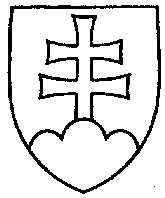 789UZNESENIENÁRODNEJ RADY SLOVENSKEJ REPUBLIKYzo 16. júna 2021k návrhu skupiny poslancov Národnej rady Slovenskej republiky na vyslovenie nedôvery členovi vlády Slovenskej republiky Romanovi Mikulcovi, poverenému riadením Ministerstva vnútra Slovenskej republiky (tlač 596)	Národná rada Slovenskej republikypo prerokovaní uvedeného návrhu podľa čl. 88 Ústavy Slovenskej republiky n e v y s l o v u j e   n e d ô v e r u 	členovi vlády Slovenskej republiky Romanovi MIKULCOVI, poverenému riadením Ministerstva vnútra Slovenskej republiky.    Boris  K o l l á r   v. r.    predsedaNárodnej rady Slovenskej republikyOverovatelia:Peter  D o b e š   v. r. Eduard  K o č i š   v. r.